ΕΛΛΗΝΙΚΗ ΔΗΜΟΚΡΑΤΙΑ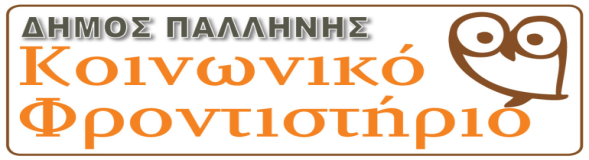 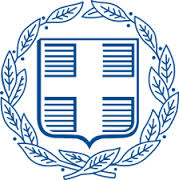 ΔΗΜΟΣ ΠΑΛΛΗΝΗΣΑΙΤΗΣΗ ΕΘΕΛΟΝΤΗ ΕΚΠΑΙΔΕΥΤΙΚΟΥΣτοιχεία Εθελοντή ΚαθηγητήΟνοματεπώνυμο:............................................................................Πατρώνυμο:		............................................................................Επάγγελμα:		............................................................................ΑΔΤ - Ημερ. Έκδοσης - Εκδούσα Αρχή:		............................................................................*Επισυνάπτεται Βιογραφικό ΣημείωμαΕκπαιδευτική Ειδικότητα............................................................................Στοιχεία Κατοικίας Διεύθυνση:	                                  ............................................................................Περιοχή:	             ............................................................................Τηλέφωνο:.............................................................................Προς την επιτροπή του Κοινωνικού ΦροντιστηρίουΑιτούμαι την εθελοντική συμμετοχή μου στο Διδακτικό προσωπικό του Κοινωνικού Φροντιστηρίου. Είμαι σε θέση να διδάξω τα παρακάτω μαθήματα:.....................................................................................................................................................................................................................................................................................................................................................................................................................................................................................................................................................................................................................................................................................................................................................Δηλώνω ότι έλαβα γνώση του κανονισμού του Κοινωνικού φροντιστηρίου, τον οποίο και αποδέχομαι.Τόπος ……………………....................................   Ημερομηνία Αίτησης .........../........../..........Ο/Η ΑΙΤ…..